Figure 3. 	Principaux facteurs de risque d’événement thromboembolique veineux chez les femmes suivies en AMP 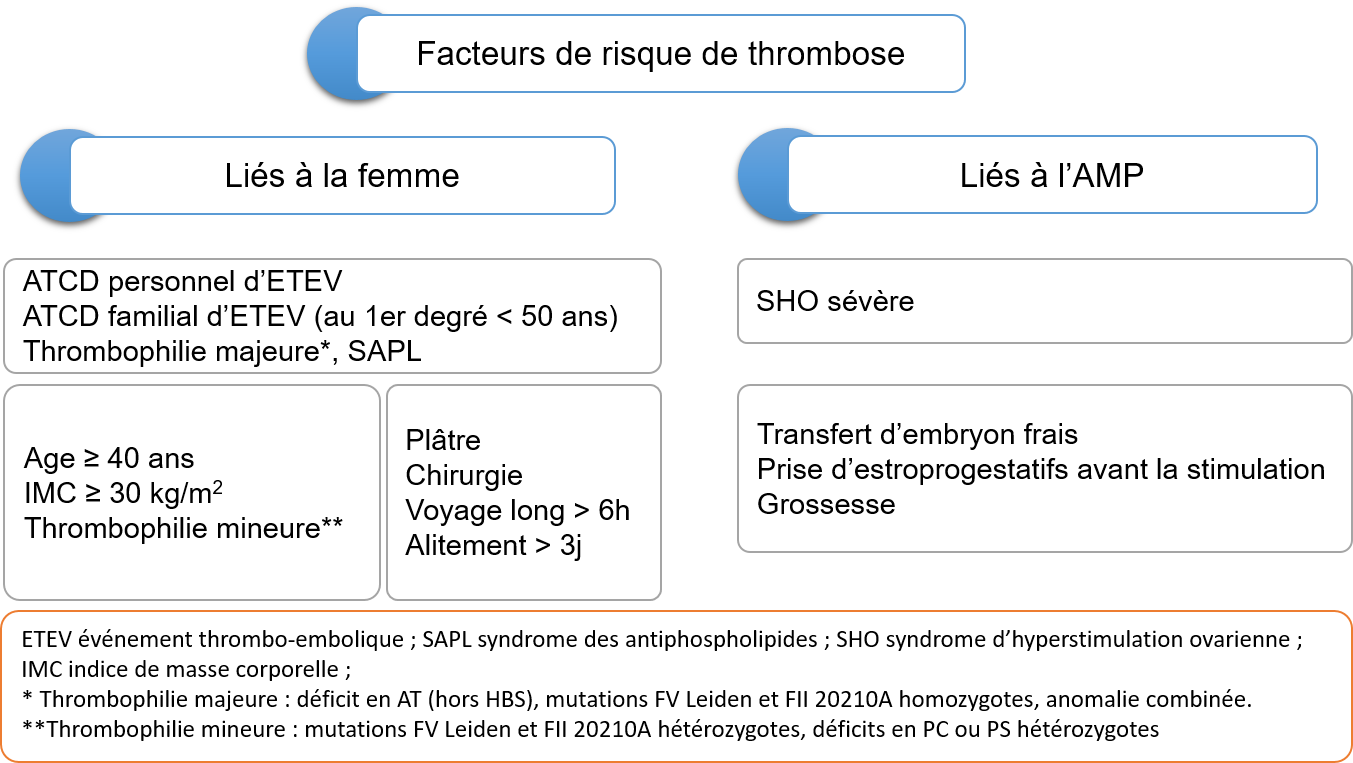 